ANEXO V INFORMAÇÕES - NOTA FISCAL ELETRÔNICAIMPORTANTE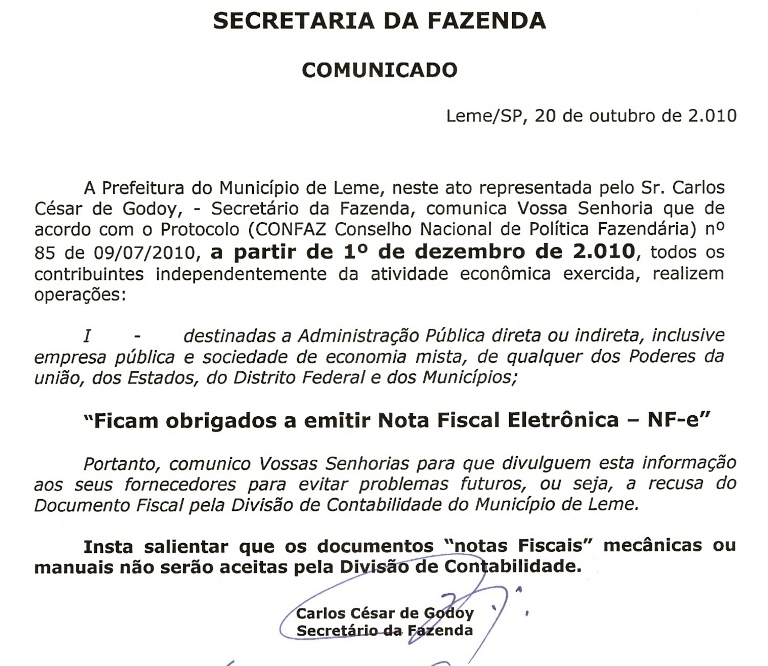 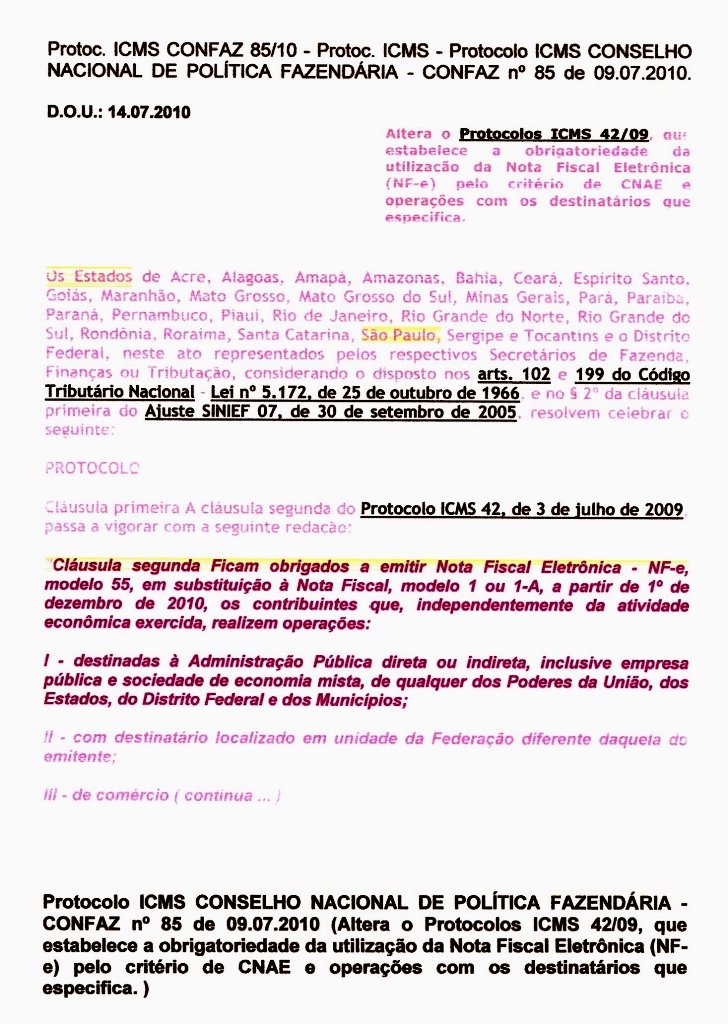 